Dr. Ugrósdy György oktatási dékánhelyettes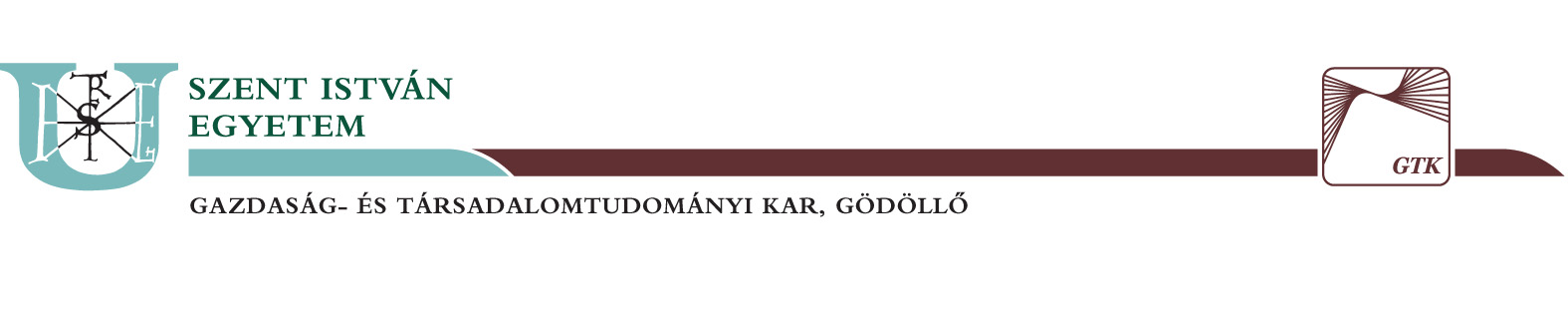 	Cím: 2100 Gödöllő, Páter K. u. 1.		E-mail: ugrosdy.gyorgy@gtk.szie.hu		Tel: +36 28 522 902Titkosítási kérelemAlulírott ………………………………………..….………………………. (aláíró neve) a ……………………………………………………………………………………(cég neve) képviseletében kijelentem, hogy a …………………………………….. hallgató által írt „……………………………………………………………………” című szakdolgozat/diplomadolgozat olyan adatokat tartalmaz, amelyet cégünk nem kíván nyilvánosságra hozni, ezért kérem annak titkosított kezelési eljárás alá vonását.Kelt: ………………………., 20….. ………………. hó …….. napPH_________________cégszerű aláírásAlulírott Dr. Ugrósdy György (aláíró neve) a Szent István Egyetem, Gazdaság- és Társadalomtudományi Kar, oktatási dékánhelyettese kijelentem, hogy a fent említett szak/diplomadolgozatban leírt adatok nem kerülnek nyilvánosságra, a dolgozat titkosított kezelési eljárás alá vonását biztosítom.Kelt: Gödöllő, PH_________________________aláírás